WFD-8800系列原子吸收分光光度计PAS-3200系列原子吸收分光光度计，根据物质基态原子蒸汽对特征辐射吸收的作用来进行金属元素分析，灵敏可靠地测定微量或痕量元素。可以配置火焰法原子吸收、石墨炉法原子吸收、火焰石墨一体机原子吸收，并搭载多位原厂自动进样器。。。。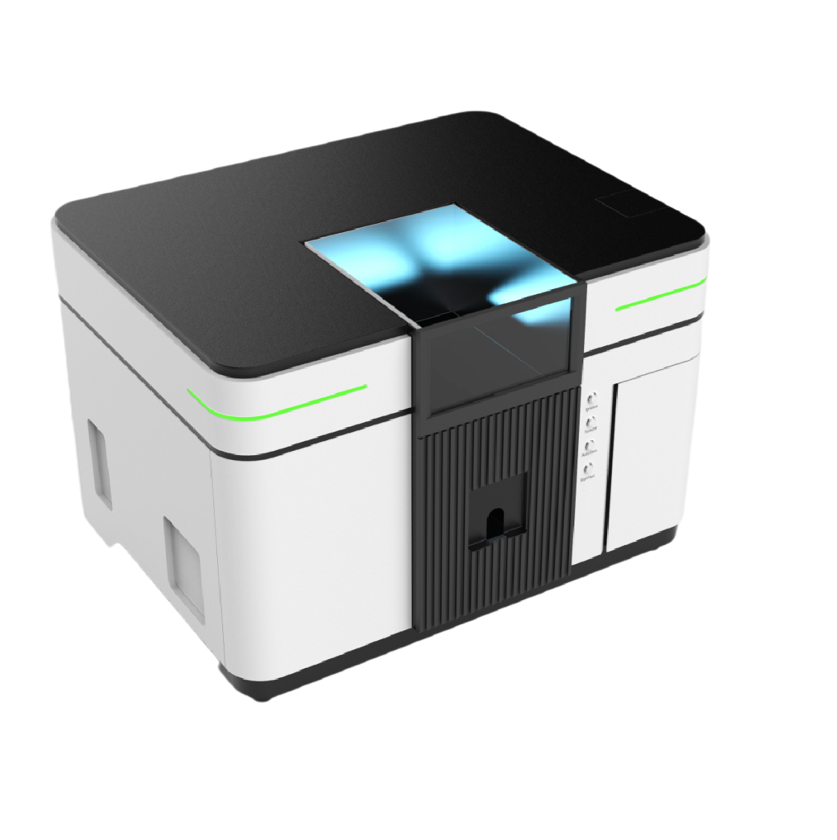 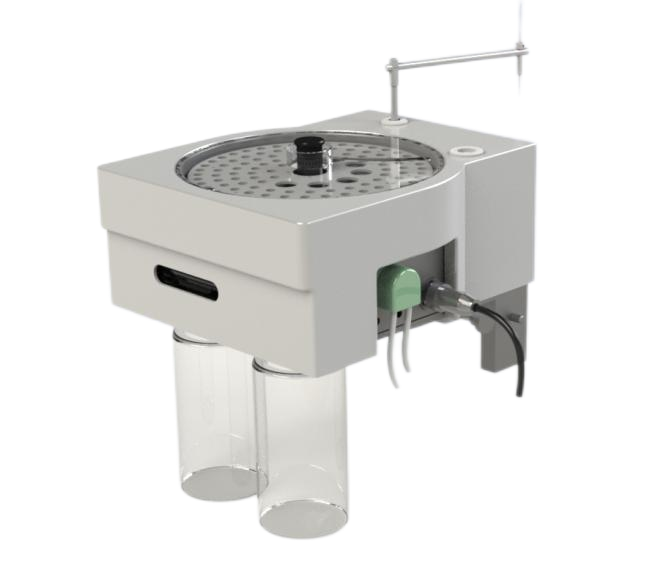 